PROVIDER QUALIFICATION INSTRUCTIONSAPPLICATION TO PROVIDE DDDS HCBS SERVICES INTRODUCTIONThe Division of Developmental Services (DDDS) seeks to provide a robust network of quality providers to deliver services and supports available under the DDDS Medicaid Home and Community-based Services (HCBS) Lifespan Waiver and the Pathways to Employment State Plan Amendment (PTE).  DDDS accepts applications on an open and continuous basis as required by Medicaid regulations.DDDS must approve an entity’s application prior to it providing an HCBS service(s).  Entities seeking DDDS approval must submit the following completed documents to DDDS:Application to Provide DDDS HCBS Services (hereafter referred to as the “provider application”) Requirements Summary ChecklistApplication narrative If you are applying to become an Authorized Provider of Residential Habilitation services AND you are simultaneously applying to provide Community Transition services, you must submit the following documents to DDDS:Application to Provide DDDS HCBS Services (hereafter referred to as the “provider application”) Requirements Summary ChecklistApplication narrative sectionsRequirements Summary Checklist Non-Recurring Services for Community TransitionApplication narrative section #4 from Provider Qualification Instructions Non-Recurring ServicesThe written proposal must include all information and supporting documentation. Appendix A displays a checklist of all documents that DDDS requires for a complete application. DDDS will return incomplete applications to the submitting agency. All documents submitted with the application become the property of DDDS. Applicants should retain a copy of all documents they submit to DDDS.Completion of the provider application does not guarantee DDDS approval.  Approval of a provider to deliver DDDS HCBS services does not guarantee that waiver members will select the provider.  Per Medicaid requirements, HCBS waiver members have the right to choose their providers.  If approved, providers must enroll with the Medicaid agency to provide DDDS HCBS waiver services and must respond to the Delaware Department of Health and Social Services RFP process. Approval by DDDS is a prerequisite to enroll with the Medicaid agency to deliver most DDDS HCBS services. The Medicaid agency will ask for the DDDS qualification letter during the enrollment process. Providers of DDDS HCBS services will be required to sign contracts with both the Medicaid agency and with DDDS.During the application process DDDS staff may provide information about the provider qualification process and waiver services but may not provide legal, technical, financial, or other business information. DOCUMENTATION REQUIREMENTSApplicants must answer ALL QUESTIONS and clearly cite the question number in its application narrative. The applicant must submit a Requirements Summary Checklist (see Appendix A) in Word format that includes each question number. The applicant must submit each response as a separate .pdf document. For example, you must submit Item #A.1.1 and Item #A.1.2 as separate .pdf documents. The applicant must answer the questions in the order found in the application.  DDDS encourages both thoroughness and conciseness in applications. If a question does not apply the applicant must include a response to the question by responding “N/A” and including the reason the question is not applicable.  If a provider does not have the information to answer a question, the provider should explain the reason for the lack of information as its response. For example, if the agency has not created an Advisory Council, the agency should state this as its response and include its plan to establish an Advisory Council. Do not leave any questions unanswered. DDDS will return incomplete applications.Existing providers that are applying to provide a new service must answer all questions and clearly cite the question number in its application narrative.  Some questions will state that if there have been no changes since the agency’s last approved application, or within two (2) years of the current application (whichever is closest in date), the applicant may note “No Change” for the response to those questions. The Requirements Summary Checklist identifies those questions.Members of the Authorized Provider Committee score applications by assigning a maximum of 100 points across five (5) criteria:  100/100Programs and Services   			30/30Service Integrity | Health and Safety	15/15 Business Practices			15/15 Service Description			30/30Budget					10/10The Service Description section contains separate sections for Lifespan Waiver services and for Pathways services.  A provider may request approval for multiple services across both authorities using a single application. For example, an agency may apply to provide Supported Employment – Group services via the Lifespan Waiver and Pathways. Exercise caution to ensure familiarity with scope and eligibility criteria for each authority.DDDS will deny applications that receive an average score of less than 80 points. If the Authorized Provider Committee determines the interested applicant is not eligible, DDDS will send a denial letter that includes the reason(s) for denial.  The provider may submit a new/revised application after six (6) months from the date of the denial letter.DDDS will schedule interviews with agencies whose applications score 80 points or more.  The Authorized Provider Committee will score the interview by assigning a maximum of 100 points.  DDDS reserves the right to reject any application that scores 0 points on any question or sub-question or on any component of the interview. INSTRUCTIONS FOR APPLICATION NARRATIVEPROGRAMS AND SERVICES – ALL SERVICES (30 points)A1 – AGENCY OVERVIEW (Maximum: 4 points)A1.1 Describe the services your agency provides and the target population(s) for each. A1.2 Describe your professional experience providing the services for which you are          Applying and state how long your agency has been in business. A1.3 Describe the relationships you have (or plan to make) with community stakeholders. A1.4 Describe your agency’s mission, vision, and values and how the agency uses these principles to inform its structure, personnel, service delivery, and business practices. A1.5 Describe how your agency works with other providers and community resources to empower the individuals you serve and to ensure coordination of services. A1.6 Document the unduplicated number of individuals the agency has served over the          past five (5) years. A1.7 Describe the agency’s plan for ensuring compliance with licensure, certification, and other standards described in the Lifespan Waiver (Appendix C) and/or Pathways to Employment (Services).  If providing residential habilitation services, describe how will the agency ensure DHCQ compliance with all sites.A2 – SERVICE DELIVERY MODEL (Maximum: 5 points)Answer the following questions for each Lifespan Waiver service and/or Pathways service that you are applying to provide.  If applying to provide more than 1 service, name your files as follows: A2-service name.A2.1 Describe how your agency supports diversity, equity, and inclusion and cultural competence to increase each waiver member’s independence, health, and safety. A2.2 Describe how your agency applies the CMS HCBS Settings Rule to the services you          provide and for the service(s) for which you are applying.A2.3 Describe how your agency complies with the DDDS Provider Standards for Home and         Community-based services (hereafter referred to as the “DDDS HCBS Standards”) for         each service you are applying to provide. NOTE: Your response should reflect knowledge   of the DDDS HCBS Standards.Applicants can find the DDDS HCBS standards on the DDDS website at the following link:http://dhss.delaware.gov/dhss/ddds/files/providerstds07012018.pdfA3 – I/DD EXPERIENCE (Maximum: 5 points)A3.1 Describe how the agency builds and maintains positive relationships with families and         support systems that support individuals’ inclusion in their community.A3.2 Describe the professional experience of all officers (CEO, CFO, COO, Owner, Operator, etc.) listed in the application.A4 – ORGANIZATIONAL STRUCTURE AND STAFFING (Maximum: 5 points)A4.1 Explain the proposed staffing patterns, staffing to supervisor ratios, and typical schedules         and activities for the service(s) for which the agency is applying. A4.2 Provide an organizational chart of your agency and the detailed organizational chart of the units responsible for the service(s) for which you applying to DDDS.  Include the reporting relationships of key personnel.A4.3 Explain what the agency expects staff to know and do in their role providing the service for which the agency is applying.A4.4 Describe any commonly controlled or affiliate organizations, related party, significant contracts, management service(s) and assignment relationships for all involved entities, primarily national organization affiliations, investor participation, and subcontracted operational business supports. Include Delaware-specific leadership roles and describe how each person’s unique experience will contribute to the success of the proposed service(s). A4.5 Explain any enforcement orders, violations, or sanctions related to any service or operation that the applicant provider oversees.A4.6 Include the resumes or CVs of key team members (example: organization/business officers, upper management support for business and operations).A4.7 Include the position description | duties of staff who support the program for which the agency is applying and include required qualifications and competencies (certifications, licenses, testing, etc.) of program staff.A5 – PERSON-CENTERED APPROACH (Maximum: 5 points)A5.1 Explain what “person-centered” means to your agency and how you translate this approach into practice. A5.2 Describe how the agency operationalizes its expectations of staff in supporting individuals from a person-centered perspective, including policies, procedures, and practices.A5.3 Describe how you participate in the person-centered planning process as a provider and how you translate your part of the plan into the delivery of services. A5.4 Explain how your agency works with individuals and their support systems to discover their needs, interests, and preferences. A6 – SERVICE PLANNING (Maximum: 5 points)A6.1 Explain how your agency supports self-advocacy in developing and implementing service plans. A6.2 Explain your processes for ensuring that service goals are individualized, measurable, accomplished, and documented. A6.3 Describe how an individual’s person-centered plan is connected to service delivery. A6.4 Describe your approach to working with individuals who may be resistant, have significant support needs, or otherwise struggle with making progress toward service goals. A6.5 Describe the activities and strategies your agency uses to assist individuals to achieve their desired outcomes.A-7 – LETTERS OF REFERENCE (Maximum: 1 point)Provide letters of reference from two (2) organizations or qualified entities that can attest to the current quality of the service for which you are applying to DDDS. If you are a provider that is new to Delaware, a new provider, or an existing provider proposing to offer a new service, you must provide letters of reference that can attest to the quality of previous or other work that your agency has performed. Reference letters must be signed, dated within the past 12 months, and printed on the letterhead of the reference. SERVICE INTEGRITY | HEALTH AND SAFETY – ALL SERVICES (15 points)B1 – QUALITY IMPROVEMENT AND ASSURANCE PLAN (Maximum: 3 points)B1.1 Describe your agency’s philosophy on continued quality improvement. B1.2 Identify the position(s) responsible for implementing each component of the Quality Assurance | Quality Improvement plan.B1.3 Describe how the agency involves individuals and/or families in developing and implementing the plan. B1.4 Describe how the agency identifies and tracks key performance measures. B1.5 Describe how the agency uses data to improve the delivery of services and whether improvement plans are successful. B1.6 Describe the agency’s timeline for implementing the plan.B1.7 Describe how the agency uses the plan to remediate problems and improve services.B1.8 Submit the agency’s quality assurance plan.B2 – MEDICAID COMPLIANCE PLAN (Maximum: 1 points)Submit the agency’s Medicaid Compliance Plan. The agency’s Medicaid Compliance Plan must contain the following essential elements:Written policies and procedures that set forth compliance expectations; provide guidance; and describe reporting, investigations, and resolution of non-compliance. Designation of a compliance officer who reports directly to the senior administrator and the governing body. Effective and regular training of employees, executives, and the governing body. Reporting process that allows for anonymous good-faith reporting.Monitoring, auditing, and internal reporting systems.Staff disciplinary policies that are fairly enforced and address non-compliant behavior or failure to report non-compliance.Corrective actions and remedial measures.B3 – CLIENT RIGHTS POLICY (Maximum: 3 points)B3.1 Describe your agency’s methods to empower individuals in service to proactively practice their rights without retaliation and to educate individuals about their rights. B3.2 Identify your agency’s actions to protect the personal health information and practice compliance with the Health Insurance Portability and Accountability Act (HIPAA). B3.3 Describe the agency’s capacity to comply with DDDS “Behavior Support Plans” policy. B3.4 Describe the agency’s capacity to comply with DDDS “Use of Restraints and Restrictive Procedures for Behavior Support” policy.B3.5 Submit the agency’s Client Rights policy.B4 – INTERNAL CLIENT DISPUTE RESOLUTION PROCESS (Maximum: 3 points)B4.1 Describe the types of grievances or complaints that participants may register.B4.2 Describe the agency’s process and timelines for addressing grievances/complaints.B4.3 Describe the mechanisms the agency uses to resolve grievances/complaints.B4.4 Submit the agency’s dispute or resolution process for Lifespan Waiver members and/or Pathways To Employment participants, including required forms. (NOTE: address your internal grievance procedures for staff in B6.4h).B5 – INCIDENT REPORTING PROCEDURES (Maximum: 3 points)B5.1 Describe the extent to which the agency’s policy is consistent with the DDDS Abuse, Neglect, Mistreatment, Financial Exploitation and Significant Injury Policy regarding the reporting and investigation of suspected abuse, mistreatment, misappropriation of property, and injury for individuals receiving DDDS HCBS services.B5.2 Submit the agency’s incident reporting policy and procedures. B6 – PERSONNEL MANAGEMENT POLICIES (Maximum: 2 points)B6.1 Describe the agency’s philosophies on developing policies and procedures.  B6.2 Explain how you disseminate policy information to staff. B6.3 Explain your agency’s efforts to recruit and retain program and supervisory staff.B6.4 Submit the agency’s policies and procedures for the following personnel operations:RecruitmentPre-employment screening practices that include, at a minimum:screened through the Delaware Background Check Center (Adult Abuse Registry, Sex Offender Registry, Office of Inspector General, Child Protection Registry, Division of Professional Regulation, finger-print verification) OR via alternate sources for background checks and 2 reference checks in lieu of service letters if providing the following services: Day Habilitation, Community Participation, Prevocational Services, Supported Employment (Individual and Group), Behavioral Consultation, and Supported Living. 10-panel drug screeningservice letters and/or letters of reference from prior employersPPD screeningOrientation and Training that include, at a minimum:DDDS Proclamation of Beliefs and Guiding PrinciplesConfidentiality | HIPAA (PM #5)Abuse Reports (PM #46)Individual Rights | Rights Complaints reportingOrientation to individuals being supportedStaff developmentPerformance appraisalsWritten job descriptions for each position providing direct or indirect services to service recipients that outline job qualifications, duties and responsibilities, and competencies or testing requirements.Staff competencySupervision | clinical oversight of staffInternal grievance | complaints system for staff (NOTE: address your grievance procedures for Lifespan Waiver members and PTE members in section B4).BUSINESS PRACTICES – ALL SERVICES (15 points)C1 LEGAL STRUCTURE (0 points)Identify the legal structure of your business (ex: sole proprietorship, LLC, general or limited partnership, 501(c)(3), etc.) to include the formation documentation, names of owners, and their affiliation with the organization.C2 COMPOSITION OF GOVERNING BODY (Maximum: 3 points)C2.1 Describe the orientation and training your agency provides to new members. C2.2 Describe the governing body’s diversity planning, including how it involves self-advocates and their families. C2.3 Include a roster of the agency’s governing body listing names and responsibilities. C3 DESCRIPTION OF LOCAL ADVISORY BOARD (Maximum: 3 points)C3.1 Describe the advisory board’s diversity and the inclusion of parents and self-advocates. C3.2 Describe the frequency of meetings and the duties of the advisory board.  C3.3 Include minutes from your past three (3) advisory board meetings.C3.4 If the organization does not have a local advisory board, provide your plan to organize one (including your plan for diversity and inclusion and your timeline).C4 MARKETING ANALYSIS (Maximum: 3 points)Describe in detail why the agency is proposing to provide this service. Cite the data the agency used to determine that Delaware needs and can support the service for which the agency is seeking approval. Explain why the agency selected specific geographic areas or target populations to serve.C5 FINANCIAL STABILITY (Maximum: 3 points)Describe your agency’s financial stability and liquidity.  The description should include:C5.1 The agency’s policy and procedure about operating reserves.C5.2 Include a notarized letter from a CPA firm (dated within 60 days of the application submission) attesting to the agency’s debt to income liquidity ratio and a minimum of operating reserves for six (6) months or an available line of credit for the same amount.C6 – INTERNAL COMPLIANCE AND AUDITING SYSTEM (Maximum: 3 points)C6.1 Describe your agency’s audit process including the auditing schedule. C6.2 Explain how your agency addresses deficiencies, discrepancies, and findings in an audit.C6.3 Explain your agency’s capacity to bill in a timely manner and according to Medicaid billing requirements.C7 – BUSINESS DOCUMENTATION (0 points)Submit a copy of the agency’s current Delaware business license or 501 (c) (3) documentation.BUDGET – ALL SERVICES (10 points)AA1 – Submit the agency’s annual operating budget with income and expenditures.  Outline in Excel spreadsheet format.  We are requesting line items and expenditures, with totals and a notes column. Rent and Maintenance projection needs revision based on today’s market.AA2 – Using the current provider rates published on the DDDS website, submit a start-up budget for Year 1 of the service for which the agency is applying that details income and expenditures. Include the agency’s assumptions in preparing the start-up budget. Describe how the agency is projecting income for the start-up budget.SERVICE DESCRIPTION – LIFESPAN WAIVER SERVICES (30 points)Submit a detailed description of the service for which the agency is requesting approval. The service descriptions must match the services included in Section IB of the on the Provider Application. The agency must explain in detail how it will fulfill the service requirements contained in Appendix C of Delaware’s latest approved Application for the 1915 (c) Home and Community-Based Services Waiver. The agency must describe its organizational practices such as program hours, transportation expectations, and other key practices critical to the success of the service for which the agency is applying. Each application must also include the following information based on the service for which the agency is applying.NOTE: Each service contains a unique prefix for the numbered questions related to that specific service.  You must name each response you submit using the correct prefix and number.DAY HABILITATIOND1 – Describe the agency’s experience in providing service and supports to help a diverse population of waiver members: some members to acquire new skills, some members to improve existing skills, some members to maintain skills and functioning, and some members to prevent or slow regression in skills.D2 – Describe the agency’s experience in coordinating its services with an individual’s person-centered support plan.D3 – Describe the agency’s success in helping waiver members obtain and/or maintain skills that build positive social behavior and interpersonal competence and to increase independence and personal choice.D4 – Describe how the agency supports individuals to exercise their option to achieve their desired level of participation in the community and how the agency exposes individuals to a broad array of community experiences.  Give an example of how the agency has done this.D5 – Describe any site locations used.D6 - In the event of an emergency/disaster how will your agency’s administration support the operational needs of each of your service locations to ensure proper care and treatment for each of the individuals receiving services? Submit the agency’s emergency operational plan that addresses: What are the agency’s administrative plans that will support the overall operational needs of each of the sites you operate (to include supplies, notifications, etc.) using an “all hazard” approach to emergencies/disasters?What are the agency’s plans to address sheltering-in-place planning and relocation planning (primary, secondary, and tertiary relocation sites)?What are the agency’s emergency communication and chain of command (these often differ from your normal day-to-day operations) and how does it activate and operate during an emergency?D7 - Submit the agency’s universal and/or standard precautions and infection control and infestation protocols, including bed bugs. COMMUNITY PARTICIPATIONE1 – Describe the agency’s experience in providing service and supports to help a diverse population of waiver members: some members to acquire new skills, some members to improve existing skills, some members to maintain skills and functioning, and some members to prevent or slow regression in skills.E2 – Describe the agency’s experience in coordinating its services with an individual’s person-centered support plan.E3 – Describe the agency’s success in helping waiver members obtain and/or maintain skills that build positive social behavior and interpersonal competence and to increase independence and personal choice.E4 – Describe how the agency maximizes community integration | community inclusion for its participants.E5 – Describe how the agency ensures appropriate staffing coverage. In the event of an emergency, illness, or vacation, how does the agency ensure appropriate staffing coverage for individuals receiving services? Submit the agency’s emergency operational plan that addresses: What are the agency’s administrative plans that will support the overall operational needs of each of the sites you operate (to include supplies, notifications, etc.) using an “all hazard” approach to emergencies/disasters?What are the agency’s plans to address sheltering-in-place planning and relocation planning (primary, secondary, and tertiary relocation sites)?What are the agency’s emergency communication and chain of command (these often differ from your normal day-to-day operations) and how does it activate and operate during an emergency?E6 – Explain how the agency supports waiver members to achieve their desired level of participation in the community.PERSONAL CAREF1 – List the types | tasks of personal care assistance the agency provides.F2 – Explain how the agency addresses choice by waiver members including: time of day for service delivery; gender, language, and other characteristics of direct care staff; etc. F3 - Describe the agency’s capacity to comply with electronic visit verification (EVV) requirements under the Cares Act when implemented by the state of Delaware.  NOTE: DDDS will suspend providers who do not use EVV as of the implantation date they come into compliance.F4 - Describe the agency’s efforts to maximize continuity of care (consistency in direct care staff with each service recipient).F5 – Describe how the agency complies with DE Administrative Code Title 16, Section 3345, or DE Administrative Code Title 16, Section 3350, and/or DE Administrative Code Title 16, Section 3351.PREVOCATIONAL SERVICESG1 – Describe the agency’s service coordination with the Division of Vocational Rehabilitation, and other providers of prevocational services.G2 – Describe the agency’s success at transitioning waiver members from pre-vocational services to obtaining competitive, integrated employment for which waiver members are compensated at or above minimum wage and at or above a living wage.G3 – Describe how the agency tailors service delivery to the waiver member’s person-centered plans.G4 – Explain the agency’s ability to offer options that include non-disability specific settings, such as volunteering in the community or engaging in community activities.G5 - In the event of an emergency/disaster how will your agency’s administration support the operational needs of each of your service locations to ensure proper care and treatment for each of the individuals receiving services? Submit the agency’s emergency operational plan that addresses: What are the agency’s administrative plans that will support the overall operational needs of each of the sites you operate (to include supplies, notifications, etc.) using an “all hazard” approach to emergencies/disasters?What are the agency’s plans to address sheltering-in-place planning and relocation planning (primary, secondary, and tertiary relocation sites)?What are the agency’s emergency communication and chain of command (these often differ from your normal day-to-day operations) and how does it activate and operate during an emergency?How does your staff train individuals on what to do in an emergency at their work location?How does your staff train individuals on what to do if their scheduled ride does not arrive after their shift ends?G6 - Submit the agency’s universal and/or standard precautions and infection control and infestation protocols, including bed bugs.RESIDENTIAL HABILITATIONH1 – Describe the agency’s approach to securing accessible and affordable homes so that people can age in place safely and successfully.H2 - In the event of an emergency/disaster how will your agency’s administration support the operational needs of each of your service locations to ensure proper care and treatment for each of the individuals receiving services? Submit the agency’s emergency operational plan that addresses: What are the agency’s administrative plans that will support the overall operational needs of each of the sites you operate (to include supplies, notifications, etc.) using an “all hazard” approach to emergencies/disasters?What are the agency’s plans to address sheltering-in-place planning and relocation planning (primary, secondary, and tertiary relocation sites)?What are the agency’s emergency communication and chain of command (these often differ from your normal day-to-day operations) and how does it activate and operate during an emergency?H3 - Submit the agency’s universal and/or standard precautions and infection control and infestation protocols, including bed bugs.H4 – Explain how the agency supports waiver members who have an emergency placement due to serious health and safety issues, who are victims of abuse or neglect, or who have experienced the loss of a primary caregiver.H5 – Explain the specific activities the agency provides as components of its program (self-advocacy training, independent living training, cognitive services, etc.).RESPITEI1 – Describe the agency’s delivery of in-home respite and/or out-of-home respite, including the settings in which the agency provides services (participant’s residence, community settings).I2 – Describe how the agency coordinates respite services to provide relief to the primary caregiver.I3 – Describe how the agency supports and helps acclimate individuals who receive respite due to a short-term crisis.I4 - Describe the agency’s capacity to comply with electronic visit verification (EVV) requirements under the Cares Act when implemented by the state of Delaware.  NOTE: DDDS will suspend providers who do not use EVV as of the implantation date they come into compliance.I5 – Describe how the agency complies with DE Administrative Code Title 16, Section 3345, or DE Administrative Code Title 16, Section 3350, and/or DE Administrative Code Title 16, Section 3351.SUPPORTED EMPLOYMENT – INDIVIDUALJ1 – Describe the agency’s success at obtaining competitive, integrated employment for which waiver members are compensated at or above minimum wage and at or above a living wage.  For information about the living wage, visit Living Wage Calculator (mit.edu). J2 - Describe the agency’s coordination with other agencies to support waiver members who desire to become self-employed.J3 – Describe the supported employment strategies and practices the agency uses to find jobs for people with I/DD.  Describe the agency’s understanding of job carving and how the agency uses it to find/create jobs for individuals with I/DD.J4 – How does your staff train individuals on what to do in an emergency at their work location?How does your staff train individuals on what to do if their scheduled ride does not arrive after their shift ends?NOTE: the following additional questions pertain to provider-managed sites only. In the event of an emergency/disaster how will your agency’s administration support the operational needs of each of your service locations to ensure proper care and treatment for each of the individuals receiving services? Submit the agency’s emergency operational plan (EOP) that addresses: What are the agency’s administrative plans that will support the overall operational needs of each of the sites you operate (to include supplies, notifications, etc.) using an “all hazard” approach to emergencies/disasters?What are the agency’s plans to address sheltering-in-place planning and relocation planning (primary, secondary, and tertiary relocation sites)?What are the agency’s emergency communication and chain of command (these often differ from your normal day-to-day operations) and how does it activate and operate during an emergency?J5 – Describe the job sites where waiver members currently work, including company names, positions, and job activities.J6 – If assistive technology is needed to initiate, promote, or enhance employment, describe how the agency collaborates with related services and employers to support the waiver member’s employment goals.SUPPORTED EMPLOYMENT – GROUP K1 – Describe the agency’s success at obtaining competitive, integrated employment for which waiver members are compensated at or above minimum wage and at or above a living wage. For information about the living wage, visit Living Wage Calculator (mit.edu).K2 - Describe the agency’s coordination with other agencies to support waiver members who desire to become self-employed.K3 – Describe the supported employment strategies and practices the agency uses to find jobs for people with I/DD. Describe the agency’s understanding of job carving and how the agency uses it to find/create jobs for individuals with I/DD.K4 – How does your staff train individuals on what to do in an emergency at their work location?How does your staff train individuals on what to do if their scheduled ride does not arrive after their shift ends?NOTE: the following additional questions pertain to provider-managed sites only. In the event of an emergency/disaster how will your agency’s administration support the operational needs of each of your service locations to ensure proper care and treatment for each of the individuals receiving services? Submit the agency’s emergency operational plan (EOP) that addresses: What are the agency’s administrative plans that will support the overall operational needs of each of the sites you operate (to include supplies, notifications, etc.) using an “all hazard” approach to emergencies/disasters?What are the agency’s plans to address sheltering-in-place planning and relocation planning (primary, secondary, and tertiary relocation sites)?What are the agency’s emergency communication and chain of command (these often differ from your normal day-to-day operations) and how does it activate and operate during an emergency?K5 – Describe the job sites where waiver members currently work, including company names, positions, and job activities.K6 – If assistive technology is needed to initiate, promote, or enhance employment, describe how the agency collaborates with related services and employers to support the waiver member’s employment goals.K7 – Explain how the agency facilitates a transition from small group supported employment to individual supported employment when an individual is ready to work independently in a community integrated employment setting. ASSISITIVE TECHNOLOGY (NOT OTHERWISE COVERED BY MEDICAID)See Provider Qualification Instructions – Application to Provide Non-recurring DDDS HCBS Services.BEHAVIORAL CONSULTATION SERVICESL1 – Describe the agency’s experience using Positive Behavior Support (PBS) as a model for practice. Describe the agency’s approach to developing and implementing person-centered PBS assessments and plans.L2 – Describe how the agency will work to ensure implementation of the least intrusive effective behavior interventions. L3 – Describe how the agency will support individuals who have I/DD co-occurring with psychiatric conditions.L4 – Describe the agency’s experience with providing consultation, training, and direction to support teams and other direct support professionals who work with waiver members who display challenging, maladaptive, or self-limiting behaviors.L5 – When a waiver member needs psychiatric services, describe the role of the Behavior Analyst in accessing services.L6 - Submit a sample Functional Behavioral Assessment and resulting Positive Behavioral Support Plan.L7 – Describe how the agency ensures that Behavior Analysts have minimum education, training, and/or experience described in the Lifespan Waiver, Appendix C. COMMUNITY TRANSITIONSee Provider Qualification Instructions – Application to Provide Non-recurring DDDS HCBS Services.HOME OR VEHICLE ACCESSIBILITY ADAPTATIONSSee Provider Qualification Instructions – Application to Provide Non-recurring DDDS HCBS Services.NURSE CONSULTATION SERVICESM1 - Explain how your program’s Nurse Consultants have the requisite knowledge to work with individuals with ID\D, cognitive impairments, autism, mobility issues, concurrent mental health issues, and health challenges. M2 – Describe the agency’s process for auditing and providing oversight of medication orders, updating the MARs, and supporting nursing oversight of medication records and the person’s response to their medication regime.M3 – Describe the agency’s experience with completing nursing assessments, developing integrated medical plans of care, and monitoring the effectiveness of health interventions.M4 – Describe how the agency works with service recipients and their support systems to enhance self-management of health conditions and to increase preventative behaviors.M5 – Describe the agency’s protocols for responding to emergency situations.M6 – Describe how the agency ensures that any Registered Nurse (RN) that is involved in creating this service complies with licensure requirements per DE Code Title 24, Chapter 19 §1910.SPECIALIZED MEDICAL EQUIPMENT AND SUPPLIES NOT OTHERWISE COVERED BY MEDICAIDSee Provider Qualification Instructions – Application to Provide Non-recurring DDDS HCBS Services.SUPPORTED LIVINGN1 – Describe how the agency promotes and supports waiver members to participate in integrated activities in the community.N2 – Explain how the agency ensures that service delivery demonstrates comfort, safety, and respect of the waiver member’s residence.N3 – Describe how the agency monitors implementation of individual service plans and teaching and support strategies.N4 – Explain how the agency provides self-advocacy training to waiver members.N5 – Describe the agency’s capacity to comply with electronic visit verification (EVV) requirements under the Cares Act when implemented by the state of Delaware.  NOTE: DDDS will suspend providers who do not use EVV as of the implantation date they come into compliance.N6 – Did the agency describe its process for supporting individuals during emergencies per DDDS Provider Standard #4.9.1.1?SERVICE DESCRIPTION – PATHWAYS TO EMPLOYMENT SERVICES (30 points)Submit a detailed description of the service for which the agency is requesting approval. The service descriptions must match the services included in Section IC of the Provider Application. The agency must explain in detail how it will fulfill the service requirements contained in the “Services” section of Delaware’s latest approved 1915 (i) State Plan Amendment. The agency must describe its organizational practices such as program hours, transportation expectations, and other key practices critical to the success of the service for which the agency is applying. Each application must also include the following information based on the service for which the agency is applying.CAREER EXPLORATION AND ASSESSMENTO1 – Explain how the agency helps individuals identify their interests and career direction and develop a plan for achieving competitive, integrated employment.O2 - Explain the process by which the agency conducts community-based career assessments within the time limits of the program.O3 – Describe how the agency provides services in settings that comply with the HCBS Settings Rule and that support the individual’s communication needs.O4 – Explain how the agency ensures that services do not duplicate other community resources including benefits that the Division for the Visually Impaired offers through vocational rehabilitation programs.O5 – Explain how the agency balances the participant’s interests, abilities, and skills with jobs available in the local labor market.SUPPORTED EMPLOYMENT – INDIVIDUALP1 – Describe the agency’s success at obtaining competitive, integrated employment for which waiver members are compensated at or above minimum wage and at or above a living wage.  For information about the living wage, visit Living Wage Calculator (mit.edu). P2 - Describe the agency’s coordination with other agencies to support waiver members who desire to become self-employed.P3 – Describe the supported employment strategies and practices the agency uses to find jobs for people with I/DD.  Describe the agency’s understanding of job carving and how the agency uses it to find/create jobs for individuals with I/DD.P4 – How does your staff train individuals on what to do in an emergency at their work location?How does your staff train individuals on what to do if their scheduled ride does not arrive after their shift ends?NOTE: the following additional questions pertain to provider-managed sites only. In the event of an emergency/disaster how will your agency’s administration support the operational needs of each of your service locations to ensure proper care and treatment for each of the individuals receiving services? Submit the agency’s emergency operational plan (EOP) that addresses: What are the agency’s administrative plans that will support the overall operational needs of each of the sites you operate (to include supplies, notifications, etc.) using an “all hazard” approach to emergencies/disasters?What are the agency’s plans to address sheltering-in-place planning and relocation planning (primary, secondary, and tertiary relocation sites)?What are the agency’s emergency communication and chain of command (these often differ from your normal day-to-day operations) and how does it activate and operate during an emergency?P5 – Describe the job sites where waiver members currently work, including company names, positions, and job activities.P6 – If assistive technology is needed to initiate, promote, or enhance employment, describe how the agency collaborates with related services and employers to support the waiver member’s employment goals.P7 – If the agency will include job placement support as a component of its program, explain the process for re-authorizing the job placement strategy every 90 days.SUPPORTED EMPLOYMENT – SMALL GROUP Q1 – Describe the agency’s success at obtaining competitive, integrated employment for which waiver members are compensated at or above minimum wage and at or above a living wage. For information about the living wage, visit Living Wage Calculator (mit.edu).Q2 - Describe the agency’s coordination with other agencies to support waiver members who desire to become self-employed.Q3 – Describe the supported employment strategies and practices the agency uses to find jobs for people with I/DD. Describe the agency’s understanding of job carving and how the agency uses it to find/create jobs for individuals with I/DD.Q4 – How does your staff train individuals on what to do in an emergency at their work location?How does your staff train individuals on what to do if their scheduled ride does not arrive after their shift ends?NOTE: the following additional questions pertain to provider-managed sites only. In the event of an emergency/disaster how will your agency’s administration support the operational needs of each of your service locations to ensure proper care and treatment for each of the individuals receiving services? Submit the agency’s emergency operational plan (EOP) that addresses: What are the agency’s administrative plans that will support the overall operational needs of each of the sites you operate (to include supplies, notifications, etc.) using an “all hazard” approach to emergencies/disasters?What are the agency’s plans to address sheltering-in-place planning and relocation planning (primary, secondary, and tertiary relocation sites)?What are the agency’s emergency communication and chain of command (these often differ from your normal day-to-day operations) and how does it activate and operate during an emergency?Q5 – Describe the job sites where waiver members currently work, including company names, positions, and job activities.Q6 – If assistive technology is needed to initiate, promote, or enhance employment, describe how the agency collaborates with related services and employers to support the waiver member’s employment goals.Q7 – Explain how the agency facilitates a transition from small group supported employment to individual supported employment when an individual is ready to work independently in a community integrated employment setting. BENEFITS COUNSELINGR1 – Describe how the agency provides services in settings that comply with the HCBS Settings Rule and that support the individual’s communication needs.R2 – Explain how the agency ensures its staff has current knowledge of various benefits programs to support individuals’ informed decision-making.R3 – Describe how the agency trains its staff to translate complex benefits information into language individuals can use to make informed choices.FINANCIAL COACHING PLUSS1 – Explain how the agency coordinates financial coaching with information the individual gathered through benefits counseling services.S2 – Describe how the agency supports individuals to practice diligence about the increasing sophistication of identify theft and predatory lending schemes on an ongoing basis.S3 – Explain how the agency responds to and supports individuals whose financial goals change.PERSONAL CARET1 - List the types | tasks of personal care assistance the agency provides in supporting individuals in getting ready for work, in getting to work, or at the workplace.T2 – Explain how the agency addresses choice by waiver members including: time of day for service delivery; gender, language, and other characteristics of direct care staff; etc. T3 - Describe the agency’s capacity to comply with electronic visit verification (EVV) requirements under the Cares Act when implemented by the state of Delaware.  NOTE: DDDS will suspend providers who do not use EVV as of the implantation date they come into compliance.T4 Describe the agency’s efforts to maximize continuity of care (consistency in direct care staff with each service recipient).T5 – Describe how the agency complies with DE Administrative Code Title 16, Section 3345, or DE Administrative Code Title 16, Section 3350, and/or DE Administrative Code Title 16, Section 3351.ORIENTATION, MOBILITY, AND ASSISTIVE TECHNOLOGYSee Provider Qualification Instructions – Application to Provide Non-recurring DDDS HCBS ServicesAPPENDIX AHCBS PROVIDER APPLICATION REQUIREMENTS SUMMARY CHECKLISTFOR DDDS HCBS SERVICESDDDS uses the same Requirements Summary Checklist (see next page) for both new applicants and for existing providers applying to operate a new service. Agencies may apply for services funded by the Lifespan Waiver and/or the Pathways State Plan Amendment authorities.  The Checklist includes separate, labeled “Service Description” sections for Lifespan Waiver services and for the Pathways services.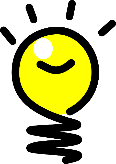 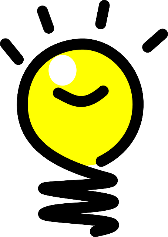 For example:You must use the Requirements Summary Checklist shown below in your submission.  DDDS will reject any Requirements Summary Checklist that does not follow this format. You must submit the Requirements Summary Checklist in Word format ONLY.HCBS PROVIDER APPLICATION REQUIREMENTS SUMMARY CHECKLIST DDDS HCBS SERVICESCRITERIAREQUIREMENTLABELINCLUDEDINCLUDEDCRITERIAREQUIREMENTLABELYESNOGeneral RequirementsProvider Application to Provide HCBSGeneral RequirementsRequirements Summary ChecklistPrograms and ServicesAgency overviewA1Programs and ServicesService delivery modelA2Programs and ServicesDescription of I/DD experienceA3CRITERIACRITERIAREQUIREMENTREQUIREMENTREQUIREMENTLABELLABELPROVIDER INCLUDEDPROVIDER INCLUDEDDDDSDDDSDDDSDDDSCRITERIACRITERIAREQUIREMENTREQUIREMENTREQUIREMENTLABELLABELPROVIDER INCLUDEDPROVIDER INCLUDEDYESNONONOGeneral RequirementsGeneral RequirementsProvider Application to Provide HCBSProvider Application to Provide HCBSProvider Application to Provide HCBSGeneral RequirementsGeneral RequirementsRequirements Summary ChecklistRequirements Summary ChecklistRequirements Summary ChecklistPrograms and ServicesPrograms and ServicesA1. AGENCY OVERVIEWA1. AGENCY OVERVIEWA1. AGENCY OVERVIEWPrograms and ServicesPrograms and ServicesServices & target populationsServices & target populationsServices & target populationsA1.1A1.1Programs and ServicesPrograms and ServicesProfessional experience with servicesProfessional experience with servicesProfessional experience with servicesA1.2A1.2Programs and ServicesPrograms and ServicesCommunity stakeholdersCommunity stakeholdersCommunity stakeholdersA1.3A1.3Programs and ServicesPrograms and ServicesMission, vision, valuesMission, vision, valuesMission, vision, valuesA1.4A1.4Programs and ServicesPrograms and ServicesEmpower & coordinateEmpower & coordinateEmpower & coordinateA1.5A1.5Programs and ServicesPrograms and ServicesUnduplicated # servedUnduplicated # servedUnduplicated # servedA1.6A1.6Programs and ServicesPrograms and ServicesLicensure, certification & standardsLicensure, certification & standardsLicensure, certification & standardsA1.7A1.7Programs and ServicesPrograms and ServicesA2. SERVICE DELIVERY MODELA2. SERVICE DELIVERY MODELA2. SERVICE DELIVERY MODELPrograms and ServicesPrograms and ServicesDiversity, equity, inclusionDiversity, equity, inclusionDiversity, equity, inclusionA2.1A2.1Programs and ServicesPrograms and ServicesHCBS Settings RuleHCBS Settings RuleHCBS Settings RuleA2.2A2.2Programs and ServicesPrograms and ServicesDDDS Provider StandardsDDDS Provider StandardsDDDS Provider StandardsA2.3A2.3Programs and ServicesPrograms and ServicesA3. I/DD EXPERIENCEA3. I/DD EXPERIENCEA3. I/DD EXPERIENCEPrograms and ServicesPrograms and ServicesRelationships & community inclusionRelationships & community inclusionRelationships & community inclusionA3.1A3.1Programs and ServicesPrograms and ServicesProfessional experience of officersProfessional experience of officersProfessional experience of officersA3.2A3.2Programs and ServicesPrograms and ServicesA4. ORGANIZATION STRUCTUREA4. ORGANIZATION STRUCTUREA4. ORGANIZATION STRUCTUREPrograms and ServicesPrograms and ServicesStaffing patterns, ratios, schedulesStaffing patterns, ratios, schedulesStaffing patterns, ratios, schedulesA4.1A4.1Programs and ServicesPrograms and ServicesOrganizational chartOrganizational chartOrganizational chartA4.2A4.2Programs and ServicesPrograms and ServicesStaff knowledgeStaff knowledgeStaff knowledgeA4.3A4.3Programs and ServicesPrograms and ServicesAffiliations, contracts, subcontractsAffiliations, contracts, subcontractsAffiliations, contracts, subcontractsA4.4A4.4Programs and ServicesPrograms and ServicesViolations & sanctionsViolations & sanctionsViolations & sanctionsA4.5A4.5Programs and ServicesPrograms and ServicesResumes or CVs of key team membersResumes or CVs of key team membersResumes or CVs of key team membersA4.6A4.6Programs and ServicesPrograms and ServicesPosition descriptions | job duties of program staffPosition descriptions | job duties of program staffPosition descriptions | job duties of program staffA4.7A4.7Programs and ServicesPrograms and ServicesA5. PERSON-CENTERED APPROACHA5. PERSON-CENTERED APPROACHA5. PERSON-CENTERED APPROACHPrograms and ServicesPrograms and ServicesTranslating into practiceTranslating into practiceTranslating into practiceA5.1A5.1Programs and ServicesPrograms and ServicesOperationalizationOperationalizationOperationalizationA5.2A5.2Programs and ServicesPrograms and ServicesParticipation in processParticipation in processParticipation in processA5.3A5.3Programs and ServicesPrograms and ServicesDiscover needs & interestsDiscover needs & interestsDiscover needs & interestsA5.4A5.4Programs and ServicesPrograms and ServicesA6. SERVICE PLANNINGA6. SERVICE PLANNINGA6. SERVICE PLANNINGPrograms and ServicesPrograms and ServicesSupports self-advocacySupports self-advocacySupports self-advocacyA6.1A6.1Programs and ServicesPrograms and ServicesGoals Goals Goals A6.2A6.2Programs and ServicesPrograms and ServicesPlan connected to service deliveryPlan connected to service deliveryPlan connected to service deliveryA6.3A6.3Programs and ServicesPrograms and ServicesWorking with individualsWorking with individualsWorking with individualsA6.4A6.4Programs and ServicesPrograms and ServicesAchieving desired outcomesAchieving desired outcomesAchieving desired outcomesA6.5A6.5Programs and ServicesPrograms and ServicesA7. LETTERS OF REFERENCEA7. LETTERS OF REFERENCEA7. LETTERS OF REFERENCEPrograms and ServicesPrograms and ServicesTwo (2) letters of referenceTwo (2) letters of referenceTwo (2) letters of referenceA7A7Service Integrity | Health and SafetyService Integrity | Health and SafetyB1. QUALITY IMPROVEMENT PLANB1. QUALITY IMPROVEMENT PLANB1. QUALITY IMPROVEMENT PLANService Integrity | Health and SafetyService Integrity | Health and SafetyCQI philosophyCQI philosophyCQI philosophyB1.1B1.1Service Integrity | Health and SafetyService Integrity | Health and SafetyResponsible positionsResponsible positionsResponsible positionsB1.2B1.2Service Integrity | Health and SafetyService Integrity | Health and SafetyInvolving individuals & familiesInvolving individuals & familiesInvolving individuals & familiesB1.3B1.3Service Integrity | Health and SafetyService Integrity | Health and SafetyPerformance measuresPerformance measuresPerformance measuresB1.4B1.4Service Integrity | Health and SafetyService Integrity | Health and SafetyUses data to improve service deliveryUses data to improve service deliveryUses data to improve service deliveryB1.5B1.5Service Integrity | Health and SafetyService Integrity | Health and SafetyTimeline for implementing QA planTimeline for implementing QA planTimeline for implementing QA planB1.6B1.6Service Integrity | Health and SafetyService Integrity | Health and SafetyAgency’s use of planAgency’s use of planAgency’s use of planB1.7B1.7Service Integrity | Health and SafetyService Integrity | Health and SafetyQuality Assurance PlanQuality Assurance PlanQuality Assurance PlanB1.8B1.8Service Integrity | Health and SafetyService Integrity | Health and SafetyB2. MEDICAID COMPLIANCE PLANB2. MEDICAID COMPLIANCE PLANB2. MEDICAID COMPLIANCE PLANService Integrity | Health and SafetyService Integrity | Health and SafetyMedicaid compliance plan (including all 7 components)Medicaid compliance plan (including all 7 components)Medicaid compliance plan (including all 7 components)B2B2Service Integrity | Health and SafetyService Integrity | Health and SafetyB3. CLIENT RIGHTS POLICYB3. CLIENT RIGHTS POLICYB3. CLIENT RIGHTS POLICYService Integrity | Health and SafetyService Integrity | Health and SafetyEmpower individualsEmpower individualsEmpower individualsB3.1B3.1Service Integrity | Health and SafetyService Integrity | Health and SafetyHIPAAHIPAAHIPAAB3.2B3.2Service Integrity | Health and SafetyService Integrity | Health and SafetyDDDS “Behavior Support Plans” policyDDDS “Behavior Support Plans” policyDDDS “Behavior Support Plans” policyB3.3B3.3Service Integrity | Health and SafetyService Integrity | Health and SafetyDDDS “Restraints and Restrictive Procedures” policyDDDS “Restraints and Restrictive Procedures” policyDDDS “Restraints and Restrictive Procedures” policyB3.4B3.4Service Integrity | Health and SafetyService Integrity | Health and SafetyClient Rights policyClient Rights policyClient Rights policyB3.5B3.5Service Integrity | Health and SafetyService Integrity | Health and SafetyB4. INTERNAL DISPUTE RESOLUTIONB4. INTERNAL DISPUTE RESOLUTIONB4. INTERNAL DISPUTE RESOLUTIONService Integrity | Health and SafetyService Integrity | Health and SafetyTypes of grievances & complaintsTypes of grievances & complaintsTypes of grievances & complaintsB4.1B4.1Service Integrity | Health and SafetyService Integrity | Health and SafetyProcess & timelinesProcess & timelinesProcess & timelinesB4.2B4.2Service Integrity | Health and SafetyService Integrity | Health and SafetyMechanisms to resolve grievancesMechanisms to resolve grievancesMechanisms to resolve grievancesB4.3B4.3Service Integrity | Health and SafetyService Integrity | Health and SafetyDispute resolution process and formsDispute resolution process and formsDispute resolution process and formsB4.4B4.4Service Integrity | Health and SafetyService Integrity | Health and SafetyB5. INCIDENT REPORTINGB5. INCIDENT REPORTINGB5. INCIDENT REPORTINGService Integrity | Health and SafetyService Integrity | Health and SafetyConsistency with DDDS policiesConsistency with DDDS policiesConsistency with DDDS policiesB5.1B5.1Service Integrity | Health and SafetyService Integrity | Health and SafetyIncident reporting policy and proceduresIncident reporting policy and proceduresIncident reporting policy and proceduresB5.2B5.2Service Integrity | Health and SafetyService Integrity | Health and SafetyB6. PERSONNEL MANAGEMENTB6. PERSONNEL MANAGEMENTB6. PERSONNEL MANAGEMENTService Integrity | Health and SafetyService Integrity | Health and SafetyAgency’s philosophyAgency’s philosophyAgency’s philosophyB6.1B6.1Service Integrity | Health and SafetyService Integrity | Health and SafetyMechanism for disseminating policyMechanism for disseminating policyMechanism for disseminating policyB6.2B6.2Service Integrity | Health and SafetyService Integrity | Health and SafetyRecruitment & retentionRecruitment & retentionRecruitment & retentionB6.3B6.3Service Integrity | Health and SafetyService Integrity | Health and SafetyPersonnel operations policies (a-h)Personnel operations policies (a-h)Personnel operations policies (a-h)B6.4B6.4Business PracticesBusiness Practices(continued)Business PracticesBusiness Practices(continued)C1. LEGAL STRUCTUREC1. LEGAL STRUCTUREC1. LEGAL STRUCTUREBusiness PracticesBusiness Practices(continued)Business PracticesBusiness Practices(continued)Legal structureLegal structureLegal structureC1C1Business PracticesBusiness Practices(continued)Business PracticesBusiness Practices(continued)C2. COMPOSITION OF GOVERNING BODYC2. COMPOSITION OF GOVERNING BODYC2. COMPOSITION OF GOVERNING BODYBusiness PracticesBusiness Practices(continued)Business PracticesBusiness Practices(continued)Orientation & TrainingOrientation & TrainingOrientation & TrainingC2.1C2.1Business PracticesBusiness Practices(continued)Business PracticesBusiness Practices(continued)Diversity planningDiversity planningDiversity planningC2.2C2.2Business PracticesBusiness Practices(continued)Business PracticesBusiness Practices(continued)Roster of governing bodyRoster of governing bodyRoster of governing bodyC2.3C2.3Business PracticesBusiness Practices(continued)Business PracticesBusiness Practices(continued)C3. LOCAL ADVISORY BOARDC3. LOCAL ADVISORY BOARDC3. LOCAL ADVISORY BOARDBusiness PracticesBusiness Practices(continued)Business PracticesBusiness Practices(continued)Diversity & inclusionDiversity & inclusionDiversity & inclusionC3.1C3.1Business PracticesBusiness Practices(continued)Business PracticesBusiness Practices(continued)Frequency & dutiesFrequency & dutiesFrequency & dutiesC3.2C3.2Business PracticesBusiness Practices(continued)Business PracticesBusiness Practices(continued)Minutes from past 3 advisory board meetingsMinutes from past 3 advisory board meetingsMinutes from past 3 advisory board meetingsC3.3C3.3Business PracticesBusiness Practices(continued)Business PracticesBusiness Practices(continued)Plan to organize Advisory BoardPlan to organize Advisory BoardPlan to organize Advisory BoardC3.4C3.4Business PracticesBusiness Practices(continued)Business PracticesBusiness Practices(continued)C4. MARKETING ANALYSISC4. MARKETING ANALYSISC4. MARKETING ANALYSISBusiness PracticesBusiness Practices(continued)Business PracticesBusiness Practices(continued)Marketing analysisMarketing analysisMarketing analysisC4C4Business PracticesBusiness Practices(continued)Business PracticesBusiness Practices(continued)C5. FINANCIAL STABILITYC5. FINANCIAL STABILITYC5. FINANCIAL STABILITYBusiness PracticesBusiness Practices(continued)Business PracticesBusiness Practices(continued)Operating reserves policyOperating reserves policyOperating reserves policyC5.1C5.1Business PracticesBusiness Practices(continued)Business PracticesBusiness Practices(continued)Notarized letter from CPA firmNotarized letter from CPA firmNotarized letter from CPA firmC5.2C5.2Business PracticesBusiness Practices(continued)Business PracticesBusiness Practices(continued)C6. INTERNTAL COMPLINCE & AUDITINGC6. INTERNTAL COMPLINCE & AUDITINGC6. INTERNTAL COMPLINCE & AUDITINGBusiness PracticesBusiness Practices(continued)Business PracticesBusiness Practices(continued)Audit process & scheduleAudit process & scheduleAudit process & scheduleC6.1C6.1Business PracticesBusiness Practices(continued)Business PracticesBusiness Practices(continued)Deficiencies & findingsDeficiencies & findingsDeficiencies & findingsC6.2C6.2Business PracticesBusiness Practices(continued)Business PracticesBusiness Practices(continued)Capacity to bill MedicaidCapacity to bill MedicaidCapacity to bill MedicaidC6.3C6.3Business PracticesBusiness Practices(continued)Business PracticesBusiness Practices(continued)BUSINESS DOCUMENTATIONBUSINESS DOCUMENTATIONBUSINESS DOCUMENTATIONBusiness PracticesBusiness Practices(continued)Business PracticesBusiness Practices(continued)Business documentationBusiness documentationBusiness documentationC7C7BudgetBudgetAgency’s annual operating budgetAgency’s annual operating budgetAgency’s annual operating budgetAA1AA1BudgetBudgetStart-up budget for Year 1Start-up budget for Year 1Start-up budget for Year 1AA2AA2Service Description for Lifespan Waiver ServicesService Description for Lifespan Waiver ServicesDetailed program narrative of service for each service included in the application.  Potential applicants must answer ALL questions for the service(s) for which they are applying. NOTE: These must match services identified on the Application.Detailed program narrative of service for each service included in the application.  Potential applicants must answer ALL questions for the service(s) for which they are applying. NOTE: These must match services identified on the Application.Detailed program narrative of service for each service included in the application.  Potential applicants must answer ALL questions for the service(s) for which they are applying. NOTE: These must match services identified on the Application.Day HabilitationDay HabilitationAgency’s experience in providing services and supports to help a diverse populationAgency’s experience in providing services and supports to help a diverse populationAgency’s experience in providing services and supports to help a diverse populationD1D1Day HabilitationDay HabilitationAgency’s experience in supporting person-centered plansAgency’s experience in supporting person-centered plansAgency’s experience in supporting person-centered plansD2D2Day HabilitationDay HabilitationAgency’s success in increasing independenceAgency’s success in increasing independenceAgency’s success in increasing independenceD3D3Day HabilitationDay HabilitationAgency’s support to help achieve desired level of participation in the communityAgency’s support to help achieve desired level of participation in the communityAgency’s support to help achieve desired level of participation in the communityD4D4Day HabilitationDay HabilitationSite locationsSite locationsSite locationsD5D5Day HabilitationDay HabilitationEmergency operational planEmergency operational planEmergency operational planD6D6Day HabilitationDay HabilitationStandard precautions and infection controlStandard precautions and infection controlStandard precautions and infection controlD7D7Community ParticipationCommunity ParticipationAgency’s experience in providing services and supports to help a diverse populationAgency’s experience in providing services and supports to help a diverse populationAgency’s experience in providing services and supports to help a diverse populationE1E1Community ParticipationCommunity ParticipationAgency’s experience in supporting person-centered plansAgency’s experience in supporting person-centered plansAgency’s experience in supporting person-centered plansE2E2Community ParticipationCommunity ParticipationAgency’s success in increasing independenceAgency’s success in increasing independenceAgency’s success in increasing independenceE3E3Community ParticipationCommunity ParticipationCommunity inclusionCommunity inclusionCommunity inclusionE4E4Community ParticipationCommunity ParticipationStaffing | emergency operational planStaffing | emergency operational planStaffing | emergency operational planE5E5Community ParticipationCommunity ParticipationAgency’s support to help achieve desired level of participation in the communityAgency’s support to help achieve desired level of participation in the communityAgency’s support to help achieve desired level of participation in the communityE6E6Personal CarePersonal CareTypes | tasks of assistanceTypes | tasks of assistanceTypes | tasks of assistanceF1F1Personal CarePersonal CareAddresses choiceAddresses choiceAddresses choiceF2F2Personal CarePersonal CareCompliance with EVVCompliance with EVVCompliance with EVVF3F3Personal CarePersonal CareMaximize continuity of careMaximize continuity of careMaximize continuity of careF4F4Personal CarePersonal CareLicensure and certificationLicensure and certificationLicensure and certificationF5F5Prevocational ServicesPrevocational ServicesService coordination with Voc. RehabService coordination with Voc. RehabService coordination with Voc. RehabG1G1Prevocational ServicesPrevocational ServicesSuccess at transitioning membersSuccess at transitioning membersSuccess at transitioning membersG2G2Prevocational ServicesPrevocational ServicesTailored service deliveryTailored service deliveryTailored service deliveryG3G3Prevocational ServicesPrevocational ServicesOptions for service deliveryOptions for service deliveryOptions for service deliveryG4G4Prevocational ServicesPrevocational ServicesEmergency operational planEmergency operational planEmergency operational planG5G5Prevocational ServicesPrevocational ServicesStandard precautions and infection controlStandard precautions and infection controlStandard precautions and infection controlG6G6Residential HabilitationResidential HabilitationApproach to accessibility, affordabilityApproach to accessibility, affordabilityApproach to accessibility, affordabilityH1H1Residential HabilitationResidential HabilitationEmergency operational planEmergency operational planEmergency operational planH2H2Residential HabilitationResidential HabilitationStandard precautions and infection controlStandard precautions and infection controlStandard precautions and infection controlH3H3Residential HabilitationResidential HabilitationSupport for emergency placementsSupport for emergency placementsSupport for emergency placementsH4H4Residential HabilitationResidential HabilitationProgram componentsProgram componentsProgram componentsH5H5RespiteRespiteDelivery and settingsDelivery and settingsDelivery and settingsI1I1RespiteRespiteCoordinates servicesCoordinates servicesCoordinates servicesI2I2RespiteRespiteSupports and acclimates individualsSupports and acclimates individualsSupports and acclimates individualsI3I3RespiteRespiteCompliance with EVVCompliance with EVVCompliance with EVVI4I4RespiteRespiteLicensure and certificationLicensure and certificationLicensure and certificationI5I5Supported Employment – IndividualSupported Employment – IndividualSuccess at competitive employmentSuccess at competitive employmentSuccess at competitive employmentJ1J1Supported Employment – IndividualSupported Employment – IndividualCoordinate for self-employmentCoordinate for self-employmentCoordinate for self-employmentJ2J2Supported Employment – IndividualSupported Employment – IndividualSupported employment strategiesSupported employment strategiesSupported employment strategiesJ3J3Supported Employment – IndividualSupported Employment – IndividualEmergency operational planEmergency operational planEmergency operational planJ4J4Supported Employment – IndividualSupported Employment – IndividualJob sitesJob sitesJob sitesJ5J5Supported Employment – IndividualSupported Employment – IndividualCollaboration with ATCollaboration with ATCollaboration with ATJ6J6Supported Employment – GroupSupported Employment – GroupSuccess at competitive employmentSuccess at competitive employmentSuccess at competitive employmentK1K1Supported Employment – GroupSupported Employment – GroupCoordinate for self-employmentCoordinate for self-employmentCoordinate for self-employmentK2K2Supported Employment – GroupSupported Employment – GroupSupported employment strategiesSupported employment strategiesSupported employment strategiesK3K3Supported Employment – GroupSupported Employment – GroupEmergency operational planEmergency operational planEmergency operational planK4K4Supported Employment – GroupSupported Employment – GroupJob sitesJob sitesJob sitesK5K5Supported Employment – GroupSupported Employment – GroupCollaboration with ATCollaboration with ATCollaboration with ATK6K6Supported Employment – GroupSupported Employment – GroupTransition to Individual Supported EmploymentTransition to Individual Supported EmploymentTransition to Individual Supported EmploymentK7K7Assistive Technology Not Otherwise Covered by MedicaidAssistive Technology Not Otherwise Covered by MedicaidSee Provider Qualification Instructions – Application to Provide Non-recurring DDDS HCBS Services.See Provider Qualification Instructions – Application to Provide Non-recurring DDDS HCBS Services.See Provider Qualification Instructions – Application to Provide Non-recurring DDDS HCBS Services.Behavioral ConsultationBehavioral ConsultationExperience using PBS modelExperience using PBS modelExperience using PBS modelL1L1Behavioral ConsultationBehavioral ConsultationLeast intrusive interventionsLeast intrusive interventionsLeast intrusive interventionsL2L2Behavioral ConsultationBehavioral ConsultationSupport for co-occurring conditionsSupport for co-occurring conditionsSupport for co-occurring conditionsL3L3Behavioral ConsultationBehavioral ConsultationSupport for persons with challenging behaviorsSupport for persons with challenging behaviorsSupport for persons with challenging behaviorsL4L4Behavioral ConsultationBehavioral ConsultationRole of BA in accessing psychiatric servicesRole of BA in accessing psychiatric servicesRole of BA in accessing psychiatric servicesL5L5Behavioral ConsultationBehavioral ConsultationFunctional Behavioral Assessment and BSPFunctional Behavioral Assessment and BSPFunctional Behavioral Assessment and BSPL6L6Behavioral ConsultationBehavioral ConsultationMinimum education & experienceMinimum education & experienceMinimum education & experienceL7L7Community TransitionCommunity TransitionSee Provider Qualification Instructions – Application to Provide Non-recurring DDDS HCBS Services.See Provider Qualification Instructions – Application to Provide Non-recurring DDDS HCBS Services.See Provider Qualification Instructions – Application to Provide Non-recurring DDDS HCBS Services.Home or Vehicle ModificationHome or Vehicle ModificationSee Provider Qualification Instructions – Application to Provide Non-recurring DDDS HCBS Services.See Provider Qualification Instructions – Application to Provide Non-recurring DDDS HCBS Services.See Provider Qualification Instructions – Application to Provide Non-recurring DDDS HCBS Services.Nurse ConsultationNurse ConsultationRequisite knowledgeRequisite knowledgeRequisite knowledgeM1M1Nurse ConsultationNurse ConsultationOversight of nursing activitiesOversight of nursing activitiesOversight of nursing activitiesM2M2Nurse ConsultationNurse ConsultationExperience in health servicesExperience in health servicesExperience in health servicesM3M3Nurse ConsultationNurse ConsultationSelf-management and preventionSelf-management and preventionSelf-management and preventionM4M4Nurse ConsultationNurse ConsultationEmergency situationsEmergency situationsEmergency situationsM5M5Nurse ConsultationNurse ConsultationLicensure and qualificationsLicensure and qualificationsLicensure and qualificationsM6M6Specialized Medical EquipmentSpecialized Medical EquipmentSee Provider Qualification Instructions – Application to Provide Non-recurring DDDS HCBS Services.See Provider Qualification Instructions – Application to Provide Non-recurring DDDS HCBS Services.See Provider Qualification Instructions – Application to Provide Non-recurring DDDS HCBS Services.Supported LivingSupported LivingIntegrated activitiesIntegrated activitiesIntegrated activitiesN1N1Supported LivingSupported LivingResidenceResidenceResidenceN2N2Supported LivingSupported LivingMonitors ISPs and support strategiesMonitors ISPs and support strategiesMonitors ISPs and support strategiesN3N3Supported LivingSupported LivingSelf-advocacy trainingSelf-advocacy trainingSelf-advocacy trainingN4N4Supported LivingSupported LivingCompliance with EVVCompliance with EVVCompliance with EVVN5N5Supported LivingSupported LivingCompliance with Standard #4.9.1.1Compliance with Standard #4.9.1.1Compliance with Standard #4.9.1.1N6N6Service Description for Pathways to Employment servicesService Description for Pathways to Employment servicesDetailed program narrative of service for each service included in the application.  Potential applicants must answer ALL questions for the service(s) for which they are applying. NOTE: These must match services identified on the Application.Detailed program narrative of service for each service included in the application.  Potential applicants must answer ALL questions for the service(s) for which they are applying. NOTE: These must match services identified on the Application.Detailed program narrative of service for each service included in the application.  Potential applicants must answer ALL questions for the service(s) for which they are applying. NOTE: These must match services identified on the Application.Career Exploration and AssessmentCareer Exploration and AssessmentIdentifies interests and career directionIdentifies interests and career directionIdentifies interests and career directionO1O1Career Exploration and AssessmentCareer Exploration and AssessmentCommunity-based career assessmentsCommunity-based career assessmentsCommunity-based career assessmentsO2O2Career Exploration and AssessmentCareer Exploration and AssessmentCompliance with HCBS Settings RuleCompliance with HCBS Settings RuleCompliance with HCBS Settings RuleO3O3Career Exploration and AssessmentCareer Exploration and AssessmentAvoids duplication with DVIAvoids duplication with DVIAvoids duplication with DVIO4O4Career Exploration and AssessmentCareer Exploration and AssessmentBalances participant interest with local labor marketBalances participant interest with local labor marketBalances participant interest with local labor marketO5O5Supported Employment – IndividualSupported Employment – IndividualSuccess at competitive employmentSuccess at competitive employmentSuccess at competitive employmentP1P1Supported Employment – IndividualSupported Employment – IndividualCoordinate for self-employmentCoordinate for self-employmentCoordinate for self-employmentP2P2Supported Employment – IndividualSupported Employment – IndividualSupported employment strategiesSupported employment strategiesSupported employment strategiesP3P3Supported Employment – IndividualSupported Employment – IndividualEmergency operational planEmergency operational planEmergency operational planP4P4Supported Employment – IndividualSupported Employment – IndividualJob sitesJob sitesJob sitesP5P5Supported Employment – IndividualSupported Employment – IndividualCollaboration with ATCollaboration with ATCollaboration with ATP6P6Supported Employment – IndividualSupported Employment – IndividualJob placement strategy re-authorizationJob placement strategy re-authorizationJob placement strategy re-authorizationP7P7Supported Employment – Small GroupSupported Employment – Small GroupSuccess at competitive employmentSuccess at competitive employmentSuccess at competitive employmentQ1Q1Supported Employment – Small GroupSupported Employment – Small GroupCoordinate for self-employmentCoordinate for self-employmentCoordinate for self-employmentQ2Q2Supported Employment – Small GroupSupported Employment – Small GroupSupported employment strategiesSupported employment strategiesSupported employment strategiesQ3Q3Supported Employment – Small GroupSupported Employment – Small GroupEmergency operational planEmergency operational planEmergency operational planQ4Q4Supported Employment – Small GroupSupported Employment – Small GroupJob sitesJob sitesJob sitesQ5Q5Supported Employment – Small GroupSupported Employment – Small GroupCollaboration with ATCollaboration with ATCollaboration with ATQ6Q6Supported Employment – Small GroupSupported Employment – Small GroupTransition from Individual Supported EmploymentTransition from Individual Supported EmploymentTransition from Individual Supported EmploymentQ7Q7Benefits CounselingBenefits CounselingCompliance with HCBS Settings RuleCompliance with HCBS Settings RuleCompliance with HCBS Settings RuleR1R1Benefits CounselingBenefits CounselingKnowledge of benefits programsKnowledge of benefits programsKnowledge of benefits programsR2R2Benefits CounselingBenefits CounselingTranslate complex informationTranslate complex informationTranslate complex informationR3R3Financial Coaching PlusFinancial Coaching PlusCoordinates with Benefits CounselingCoordinates with Benefits CounselingCoordinates with Benefits CounselingS1S1Financial Coaching PlusFinancial Coaching PlusIdentify theft and predatory lendingIdentify theft and predatory lendingIdentify theft and predatory lendingS2S2Financial Coaching PlusFinancial Coaching PlusChanging financial goalsChanging financial goalsChanging financial goalsS3S3Personal CarePersonal CareTypes | tasks of assistanceTypes | tasks of assistanceTypes | tasks of assistanceT1T1Personal CarePersonal CareAddresses choiceAddresses choiceAddresses choiceT2T2Personal CarePersonal CareCompliance with EVVCompliance with EVVCompliance with EVVT3T3Personal CarePersonal CareMaximize continuity of careMaximize continuity of careMaximize continuity of careT4T4Personal CarePersonal CareLicensure and certificationLicensure and certificationLicensure and certificationT5T5Orientation, Mobility, and Assistive TechnologyOrientation, Mobility, and Assistive TechnologySee Provider Qualification Instructions – Application to Provide Non-recurring DDDS HCBS Services.See Provider Qualification Instructions – Application to Provide Non-recurring DDDS HCBS Services.See Provider Qualification Instructions – Application to Provide Non-recurring DDDS HCBS Services.YYYNDid the application include all required sections?Did the application include all required sections?Did the application include all required sections?Did the application include all required sections?If “Yes” forward to Authorized Provider Committee If “No” send notification to applicantIf “Yes” forward to Authorized Provider Committee If “No” send notification to applicantIf “Yes” forward to Authorized Provider Committee If “No” send notification to applicantIf “Yes” forward to Authorized Provider Committee If “No” send notification to applicantIf “Yes” forward to Authorized Provider Committee If “No” send notification to applicantIf “Yes” forward to Authorized Provider Committee If “No” send notification to applicantIf “Yes” forward to Authorized Provider Committee If “No” send notification to applicantIf “Yes” forward to Authorized Provider Committee If “No” send notification to applicantIf “Yes” forward to Authorized Provider Committee If “No” send notification to applicantDDDS SignatureDDDS SignatureDateDate